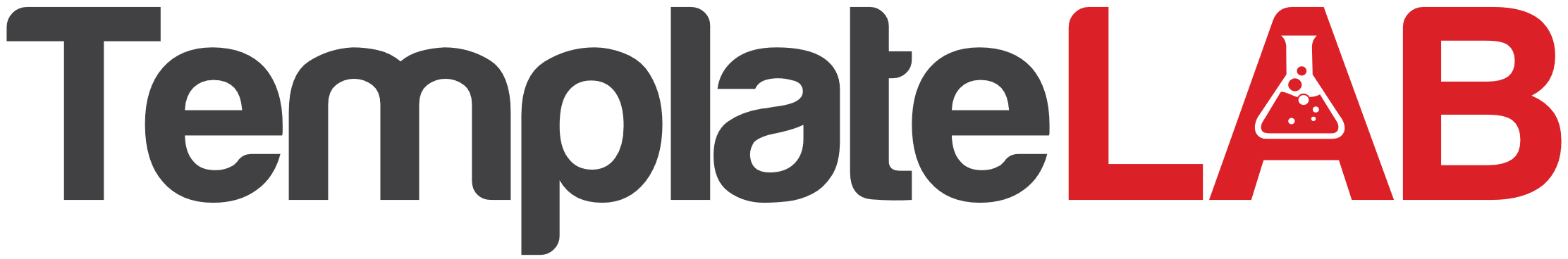 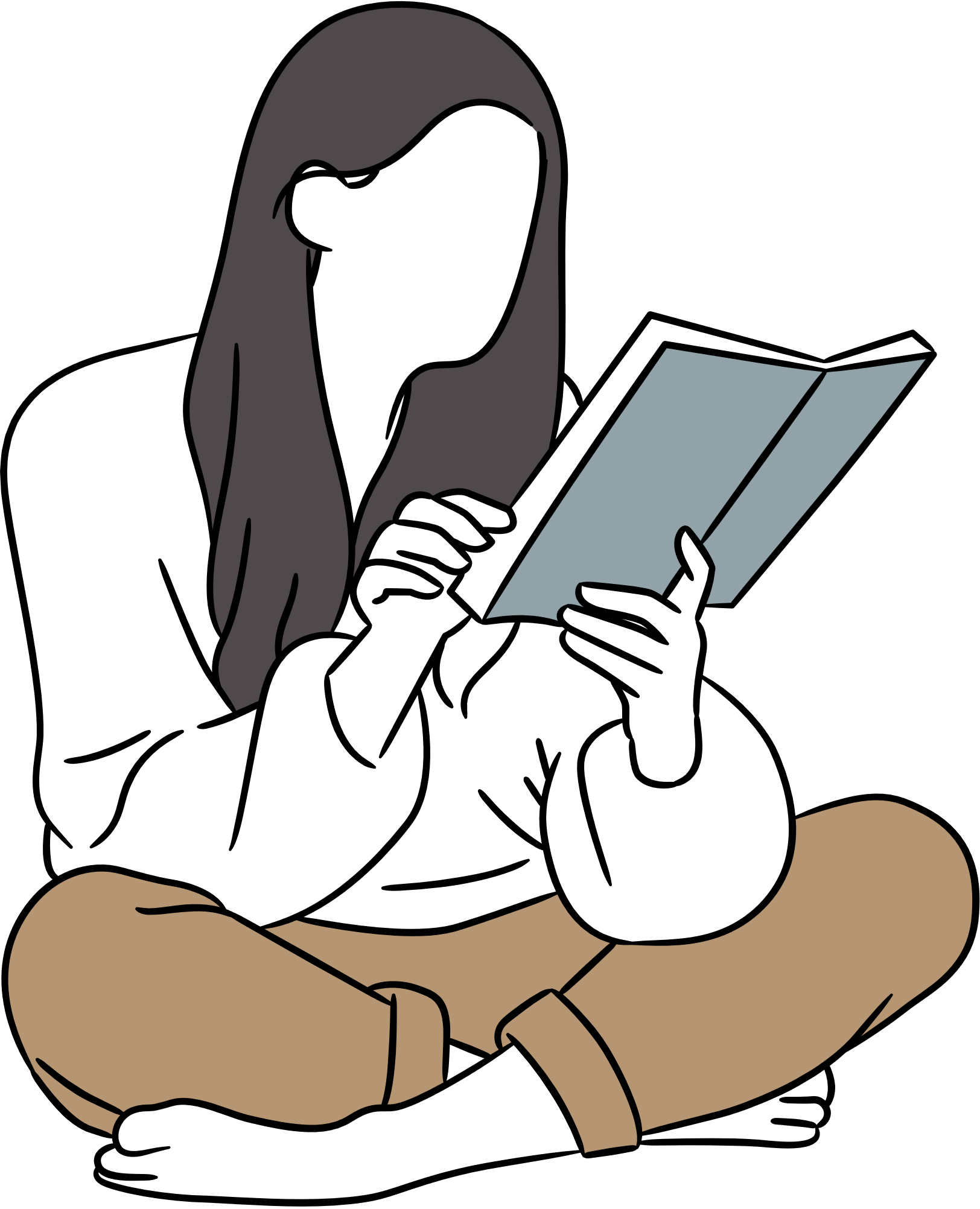 STARTENDBOOK TITLERATETHOUGHTS